河南师范大学第三十一届大学生基本技能大赛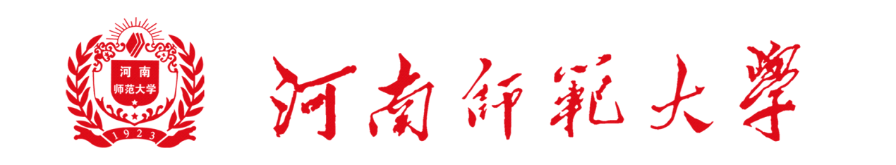 英语演讲比赛活动方案主办：党委学工部 学生中心承办：国际教育学院时间：2024年3月河 南 师 范 大 学第三十一届大学生基本技能大赛英语演讲比赛活动方案根据河南师范大学第三十一届大学生基本技能大赛通知要求，特制定英语演讲比赛方案，具体如下：主办单位党委学工部 学生中心承办单位国际教育学院评委组成成立第三十一届大学生基本技能大赛英语演讲比赛评委会。评委由国际教育学院邀请校内外有关专家担任。比赛时间及地点（一）非专业组英语演讲赛比赛分为三个阶段:初赛、复赛和决赛。1.初赛4月1日-4月10日，各院（部）自行组织选拔。2.复赛、决赛具体时间、地点另行通知。（二）专业组英语演讲赛比赛分为两个阶段:初赛和决赛。1.初赛4月1日-4月10日，外国语学院自行组织选拔。2.决赛具体时间、地点另行通知。比赛流程（一）准备工作1.各院（部）自行举办初赛，选拔选手参加校级比赛，并按时向承办单位报送比赛要求报送的材料。2.召开各院（部）领队会议，宣讲复赛注意事宜。3.决赛开始前，召开决赛选手会议，并抽签决定参赛顺序。4.微信公众号宣传推介决赛选手风采。（二）比赛过程1.初赛由各院（部）根据学校要求自行举办。2.非专业组由各院（部）按照要求推荐1-2人参加复赛；复赛参赛选手需提交复赛参赛PPT、演讲稿等相关材料。最终由本届英语演讲比赛评委组进行打分。专业组在学院初赛基础上推荐选手直接进入决赛。3.非专业组决赛名单根据复赛成绩由高到低，取前12名；专业组决赛名单根据初赛成绩由高到低，取前12名。决赛为现场赛，分为专业组和非专业组。非专业组决赛选手的最终成绩=决赛成绩（70%）+复赛成绩（30%）。专业组决赛选手最终成绩=决赛成绩。4.复赛采用10分制打分法，决赛采用10＋3分制，详见具体评分细则打分法。（三）决赛环节1.主题演讲选手根据主题自拟演讲内容，并进行演讲展示，且演讲时间控制在3-4分钟，同时，选手需制作有关PPT或视频，演讲时在LED屏上同步播放。2.即兴演讲。选手根据当场抽到的题目自由发挥，时间严格控制在2分钟以内。3.主办及承办方官方微信平台将会推出参赛选手个人风采照以及个人宣言，各院（部）积极宣传并鼓励同学积极参与，选出自己最喜欢的选手，根据投票结果设立“最具魅力选手奖”。奖项设置（一）非专业组英语演讲赛（12名）一等奖：2名  二等奖：4名  三等奖：6名 其余为优秀奖（二）专业组英语演讲赛（12名）一等奖：1名  二等奖：2名  三等奖：3名 优秀奖：6名（三）个人单项奖最具魅力选手奖：2名（每组各一名）（根据微信公众号投票结果评出）报名要求1.全日制统招本科生均可报名。2.若发现参赛选手有违规情况，取消该选手的参赛资格，名额作废且不再增补，同时所在院（部）不得参与优秀组织奖评选。3.各院（部）在规定时间报送复赛参赛选手报名表（见附件1、2）纸质版（加盖本单位党组织公章）和电子版各一份。纸质版报名表于4月11日中午12:30—13:30送至国际教育学院实训楼721a，电子版发至邮箱gjjyxytwggb@126.com。未尽事宜，另行通知。本方案由党委学工部、学生中心解释。附件1河 南 师 范 大 学第三十一届大学生基本技能大赛英语演讲赛复赛报名表（非英语专业组）注：1.本报名表需加盖院（部）党委（党总支）公章。2.本报名表须打印，手写无效。附件2河 南 师 范 大 学第三十一届大学生基本技能大赛英语演讲赛决赛报名表（英语专业组）注：1.本报名表需加盖院（部）党委（党总支）公章。本报名表须打印，手写无效。附件3       河 南 师 范 大 学第三十一届大学生基本技能大赛英语演讲比赛评分细则一、非专业组复赛中采用10分制打分法，无“即兴演讲”环节；专业组和非专业组决赛中采用10＋3分制打分法，增加“即兴演讲”环节。二、具体评分细则1.英语发音标准，音量适中，语言生动形象，语调富于变化，语速快慢适中，无语病。（3分）2.内容生动充实，有深度，符合主题要求，体现师大特色；结构完整紧凑。（3分）3.语言表达能力强，富有感染力和幽默感，有良好的控场技巧。整场效果良好，听众（观众）反应积极。（2分）4.语态自然，态势语得体，神情谦和，态度热情，举止稳健，有风度。（2分）5.“即兴演讲”环节共3分：思想表达准确、全面（1分），反应速度快，演讲时间控制符合要求（1分），语言表达流畅（1分）。三、时间要求1.参赛选手有3到4分钟时间进行命题演讲，3分40秒时将有哨声提示，暗示选手还有20秒。4分20秒时将会有第二次哨声响起，我们将停止选手的演讲。若时间不够3分钟或超过4分钟，由计时员在备注栏内注明，并在该选手最后得分中减去0.2分。2.“即兴演讲”环节时间为1到2分钟，采用现场抽题的抽题方式（所有题目会在决赛前公布）。抽题后选手有一分钟思考时间。在演讲进行至1分40秒时将有提示音，暗示选手还有20秒。若演讲时间不足1分钟或超过2分钟由计时员在备注栏内注明，并在该选手最后得分中减去0.1分。3.每场比赛前3位选手演讲结束后，由评委一起打分，后边的选手演讲完毕后逐个打分。4.非专业组决赛选手的最终成绩=决赛成绩（70%）+复赛成绩（30%）。专业组决赛选手最终成绩=决赛成绩。附件4河南师范大学第三十一届大学生基本技能大赛英语演讲赛非专业组主题演讲评分表选手号：河南师范大学第三十一届大学生基本技能大赛英语演讲赛非专业组即兴演讲评分表选手号：附件5河南师范大学第三十一届大学生基本技能大赛英语演讲赛专业组主题演讲评分表选手号：  河南师范大学第三十一届大学生基本技能大赛英语演讲赛专业组即兴演讲评分表 选手号：               单位                （盖章）                     （盖章）                     （盖章）                     （盖章）     领队领队电话参赛类别学  号姓  名联系电话演讲题目非专业英语组非专业英语组非专业英语组非专业英语组非专业英语组非专业英语组单位                （盖章）                     （盖章）                     （盖章）                     （盖章）     领队领队电话参赛类别学  号姓  名联系电话演讲题目专业英语组专业英语组专业英语组专业英语组专业英语组专业英语组评分项目发音（3分）内容(3分)表达(2分)仪态(2分)总分(10分)得分评分项目   思路(1分)内容(1分)仪态(1分)总分(3分)得分评分项目发音（3分）内容(3分)表达(2分)仪态(2分)总分(10分)得分评分项目   思路(1分)内容(1分)仪态(1分)总分(3分)得分